ELEKTRÁRNY OPATOVICE, a.s.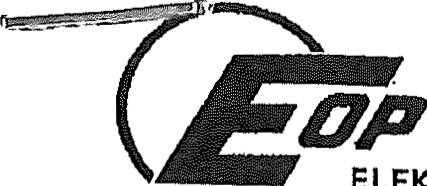 	Název odběrného místa: HStanice J. Černého 361	číslo odběrného místa: 00010 04031 - 00000OBCHODNÍ SMLOUVA č.: 232553o dodávce a odběru tepla uzavřená mezi smluvními stranami dle obchodního zákoníku, dále pak v souladu se zákony č. 458/2000 Sb. o podmínkách podnikání a výkonu stáfrlí správy v energetických odvětvích (energetický zákon) a č, 406/2000 Sb.o hospodaření energiíSmluvní strany:	Prodávající:	Elektrárny Opatovice, a.s.Sídlo: Opatovice nad Labem, Pardubice 2, PSČ: 532 13	IČO: 45 53 42 92	DIČ: 248 45534292Bankovní spojení: ČSOB a.s. „ pobočka Pardubice , čsú. 9400 0908202403 / 0300Vedená u rejstříkového soudu v Hradci Králové pod spisovou značkou B. 584	Zasílací adresa:	Elektrárny Opatovice, a.s.Opatovice n.L532 13 Pardubice 2Zástupce EOP , a.s.Josef Jirout(ve smlouvě dále dodavatel)aKupující: Zdravotní ústav se sídlem v Hradci KrálovéSídlo: Habrmanova 19 / , HRADEC KRÁLOVÉ , PSČ: 50101	IČO: 71009523	DIČ: 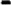 	Bankovní spojení: Česká národnf banka	č. účtu: 4830-511	/0710Zasílací adresa: Zdravotní ústav se sfdlem v Hradci KrálovéPO BOX 5 /50101 Hradec KrálovéZástupce organizace:	MUDr. Milan Bořek	ředitel Zdravotního 'ústavu(ve smlouvě dále odběratel)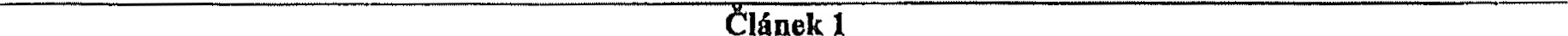 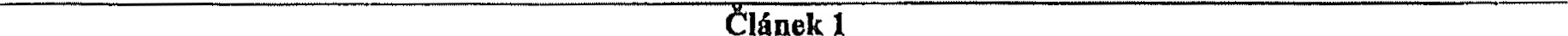 1,1. Dodavatel se touto smlouvou zavazuje dodávat odběrateli do jeho odběrného mfsta pod číslem primámf předávací stanice 04031 teplo v teplonosném médiu a doplňovací vodu ze své horkovodní sítě v množství a za podmínek dále v této smlouvě uvedených, a to s účinností od 1.I.2003 .1.2. Odběratel se zavazuje odebírat sjednaná množství tepla, Fádně dodržovat podmínky stanovené touto smlouvou, řádně a včas platit dodavateli kupní cenu za odebrané teplo a odebranou doplňovací vodu v souladu s přílohami č, l, 2 a 3 této smlouvy, které tvořf jejf nedílnou součást.Článek 22.1. Dodávka tepla bude splněna prechodem tepelné energie o sjednaných parametrech ze zařízeni dodavatele do zařízení odběratele. Zařízení odběratele je vymezeno první přírubou na vstupním pomłbf a poslední přfrubou na vratném potrubí uvnitř zásobovaného objektu. Měrenf tepla a regulátor tlakové diference s omezovačem průtoku (je-li instalován) je v majetku dodavatele.2.2. Teplonosné médium je majetkem dodavatele, a proto je odběratel povinen mu je vracet (mimo změřenou odebranou a zaplacenou doplňovací vodu).Článek 33.1. Dodavatel bude měřit dodané teplo na vstupu do odběratelského zařízení kalorimetrickým přístrojem, který je jeho vlastnictvím. Odběratel je povinen umožnit dodavateli přístup k měřicím zařízením dodavatele za účelem odečtů a servisu v souladu s odst. 12 přílohy č. I této smlouvy.3.2.	Dodavatel měří množství odebrané doplňovací vody vodoměrem, který je jeho vlastnictvím.3.3. V případě poruchy měHcff10 zařízení se tmobtvf nezměřeného tepla stanoví dohodou smluvních stran dle spotřeb tepla srovnatelných kalendářních období s pYihlédnutfm ke srovnatelným klimatickým podmínkám. Nebude-li takový údaj k dispozici, bude stanoveno množstvf nezměřeného tepla porovnáním spotřeb tepla na m2 podlahové plochy stavebně srovnatelných objektů.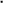 článek 4Obě smluvní strany sjednávají tyto kvalitativní parameuy dodávky tepla:4.1. Odběratel bude používat odebírané teplo pro následující účely s tímto max. výkonem pří venkovní výpočtové teplotě ( te= - 12 oc):otop	240 kW ohřev teplé užitkové vody	kW vzduchotechnika	60 kW	CELKEM	300 kWTomuto výkonu odpovídá smluvní průtok 0,29 kg/s, V příloze č. 2 této smlouvy obë smluvní strany upresňujf tento max. výkon zpravidla na období I roku.4.2. Ve vodní tepelné síti EOP, a.s. je teplonosné médiun-ł voda upravená dle ČSN 07 7401. Z toho důvodu nesmí odběratel ve svých topných systémech použít zařízení z hliníku a jeho slitin přicházející do přímého styku s teplonosným médiem.Paramefry teplonosného média při dodávkách tepla z horkovodnfho systému budou v topném obdobf regulovány eqvitermnë (v závislosti na klimatických podmínkách):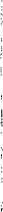 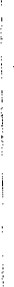 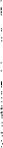 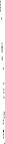 4.4. Celkový plánovaný odběr tepla v GJ, včemö měsíčních a čtvrtletních údajů je uveden v příloze č.2 smlouvy Odběrový diagram a cenová pravidla, ,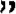 Článek 55.1. Cena tepelné energie, včetně ostatních nákladů, je stanovena v souladu se zákonem č. 526 /1990 Sb., o cenách s prováděcí vyhláškou č. 580/1990 Sb., ve znem pozdčjšfch úprav a doplnění, a s cenovými rozhodnutími MF ČR. Tarifní ceny tepelné energie a souvisejících dodávek platné pro příslušné smluvní obdobf jsou uvedeny v příloze č, 2 smlouvy „Odběrový diagram a cenová pravidla, ,5.2. Obě smluvní strany se dohodly, že se budou v tomto smluvním vztahu zhvazně řídit rovněž Obchodními podmínkami pro dodávky tepla ze dne 1.I. 2001, které dále podrobně upravují zejména zásady a způsob prodeje tepla a zároveň tvoří nedílnou přflohu této obchodní smlouvy.článek 6Uzavřením písemného dodatku k této smlouvě může být platnost smlouvy také předčasně ukončena. Tím není vyloučena možnost uzavřenf písemné dohody o ukončení platnosti smlouvy.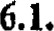 6.2. Obě smluvnf strany se dohodly o tom, že každá smluvní strana je oprávněna odstoupit od této smlouvy, avšak pouze z těchto důvodů:6,2.1.	dodavatel v případech uvedených pod bodem 	obchodních podmínek této smlouvy (neoprávněných odběrů tepla).6.2.2. odběratel tehdy, jestližB dodavatel bude dlouhodobě po dobu nejméně jednoho mösfce porušovat své povinnosti vyplývajfcf ze článku této smlouvy .6.2.3. V obou uvedených případech budou smluvní strany povinny si vzájemnë vypořádat svá vzájemná práva a povinnosti nejpozději do 3 měsíců od data odstoupení od smlouvy.26.3. Pokud by některá ze smluvních stran jednostranně odstoupila od této smlouvy způsobem neuvedeným v odstavci tohoto článku smlouw, vnikne druhé smluvní straně právo na náhradu veškerých škod způsobených jí v důsledku takového odstoupenf, a to včetně ušlého zisku.6.4. Jestliže odběratel převede na třetí osobu (vyjma právního nástupce) smluvně objekt s místem odběru tepla dle této smlouvy bez předchoziho ukončení platnosti této obchodnf smlouvy či uzavření dohody o cesii obchodní smlouvy ve prospěch odběratele, vznikne mu v takovém případě povinnost zaplatit dodavateli tepla smluvní pokutu ve výši 1/10 z roční finanční částky odvozené z odbšrového diagramu a ceny tepla v souladu s prĺlohou č. 2 této smlouvy. Tím nebude dotčeno právo dodavatele na náhradu škod převyšujících zaplacenou smluvnf pokutu.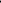 článek 77.1.	Tato obchodní smlouva je vystavena ve dvou vyhotoveních, z nichž každá smluvní strana obdrží po jednom vyhotovení,7.2. Práva a povinnosti z této smlouvy přecházejí na případné právní nástupce obou smluvnfch stran, kteří budou touto smlouvou v plném rozsahu rovněž vázáni, avšak budou povinni neprodleně oznámit takovou změnu v označení subjektu druhé smluvní straně.	7.3.	Tato obchodní smlouvaje uzavřena na dobu neurčitou,	7.4.	Datem účinnosti této smlouvy končí planost předchozí smlouvy č, 232114 ze dne 17.09.2002 .Článek 8Osoba odpovědná za provoz odbëratelského zaHzenf: Pavel HájekV přfpadš poruchy (havárie) na zařízení dodavatele, majfcf za následek omezení nebo přerušení dodávek tepla bude dodavatel informovat odběratele na telef, číslech: 495058623V případě poruchy (havárie) na zařizenf odběratele bude odběratel informovat dodavatele na telefonních číslech:46/6536015 (dispečink EOP,a.s.)O případných změnách tohoto vzájemného kontaktu se budou obě smluvní sfrany neprodlenč písemně informovat.	V Opatovicích nad Labem,	dne : 31.12.2002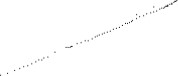 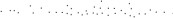 Elektrárny Opatovice, a.s,	Prodej a marketing	(2)	odběratel	Nedílné přílohy smlouvy:Příloha č . 1 - Obchodní podmínky dodávky tepla ze dne I . 1. 2001Příloha č 2 -Odbbrový diagram a cenová pravidla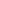 Příloha č. 3 -Rozpis záloh3max teplota přívodní vody	137ôC v topném období při venkovní teplotě t					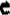 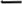 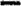 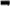 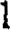 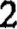 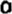 max teplota přívodní vody78 0C v mimotopném obdobfmax teplota vratné vody60 oc v topném obdobf při venkovní teplotě te = - 12 0Cmax teplota vratné vody500C v mimotopném obdobíjmenovitý tlak2,5 MPa4.3.Podlahová plocha :Počet bytů: 0Nebytový odběr: 1778 rn2Obestavěný vytápšný prostor:bytový odběr: rn2Nebytový odběr: 801 1 m3bytový odběr: m3